James StaceyJames Stacey, born in about 1882 in Hammersmith, Middlesex, married Elizabeth Wilson in Watford in 1903. They lived at 113 Paddock Terrace, Lower Paddock Road, and by 1911 had four children. James’ military records indicate that three more children were born later. James enlisted with the Bedfordshire Regiment, later transferring to the Sherwood Foresters, 2nd/6th Battalion. He served in France and Flanders as Sergeant 103106 and was killed in action on 18 April 1918,  He is remembered with honour at the Ploegsteert Memorial to the Missing in Flanders and is commemorated on the memorial at St Matthew’s Church, Oxhey. His wife married again in 1919 and moved to 16 Terrace Gardens in Watford. 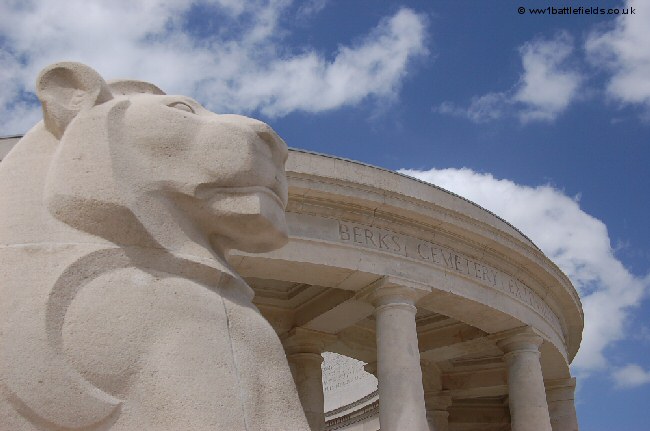 